The 16 to 19 tuition fund 2021 to 2022 academic year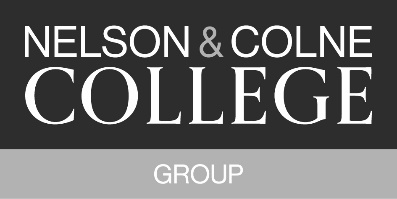 The 16 to 19 Tuition Fund is a Government initiative which mitigates the disruption to learning caused by the Coronavirus (COVID-19) pandemic. The funding is provided to support small group tuition for 16-19-year-old students in English, Maths and other courses where learning has been disrupted.Eligible students who meet Government guidelines are those aged 16 to 19 on a full-time study programme who did not have a grade 4 or 5 English and/or Maths GCSE at the age of 16. Young people aged 19 to 24 with Special Educational Needs and Disabilities (SEND) who have an Education, Health and Care Plan (EHCP) will also be eligible for support through the 16 to 19 Tuition Fund. Students who do have a grade 4 or above in English and/or maths, but who are from an economically disadvantaged background and would need catch-up support are also eligible. Finally other SEND learners who are below expected starting points are also eligible. Tuition sessions will be either small group  or one to one sessions only, with no more than five students in each group (seven in exceptional circumstances). Most sessions will be an additional 30 minute session timetabled at regular intervals on a student’s timetable for a specific period of time, depending on the nature of the agreed targets. Tuition and additional support may be delivered using a blend of online and on-campus delivery.Eligible students will receive tuition sessions based on their needs – there are three main methods of establishing those students who have significant gaps in learning:Report from students’ secondary schools indicating risk based on lost learning due to COVIDSelf-identification of students requiring additional support during enrolmentInitial diagnostic tests at the start of the course. This data will be cross referenced with the eligibility criteria outlined above and the students identified as requiring tuition-fund catch up activity will be flagged by MIS in order to enable monitoring of progress. The tuition support activity on offer will include:Maths and English small group tuition additional workshopsVocational knowledge and / or skills catch-up sessionsAcademic progress mentoringAcademic skills and behaviour workshops and coachingThe tuition support activity will be delivered by:Specialist teachers (for vocational and subject specific knowledge and skills)Learning and progress mentors (for one to one skills and behaviour mentoring)Two external agencies who provide academic coaches (Elevate and Step into teaching)These sessions will be in place to mitigate the disruption to learning arising from Coronavirus and to support a student in order to develop their knowledge and  skills which they need to progress through College or into a workplace environment. Our commitmentThe College is committed to ensuring the tuition fund is used in accordance with the Government’s guidance on the 16 to 19 tuition fund by:producing this statement setting out how the fund will be usedpublishing this guidance on the College’s websitesrecording the use of the fund, including references to individual students who receive support, the needs of those students, the number of hours of tuition delivered and retain the evidence of the tuition provideddeliver the extra tuition and spend the allocated funds in the academic year 2021/22notify the Education Skills Funding Agency (ESFA) of any underspend from the Fund for it to be reclaimed